Наименование учреждения   ГУ «Средняя общеобразовательная школа № 5 г. Павлодара»ФИО  Род Наталья Евгеньевна, Габбасова Зухра Биктимировна, Вейц Елена НиколаевнаДолжность  учителя математики Стаж работы 3 года, 34 года, 27 летКатегория б/к, высшая, перваяПредмет математикаТема  Сложение и вычитание десятичных дробейКласс     5Тема урока:   «Сложение и вычитание десятичных дробей».Цели урока: - обобщить и систематизировать знания, умения и навыки учащихся при выполнении действий сложения и вычитания над десятичными дробями; прививать навыки беглого счета, аккуратность расположения записи в тетрадь и на доске; - развивать логическое мышление учащихся; внимание, интерес к предмету;- формировать у учащихся ключевые компетентности: коммуникативную компетентность, компетентность разрешения проблем, информационную компетентность через решение компетентностно-ориентированных заданий.Тип урока: обобщение и систематизация знаний, умений, навыков.Форма проведения урока:  урок-экскурсия.Оборудование:  - компьютер; - карточки для групповой работы; - флипчарт с интерактивными заданиями- мультимедийный проектор, экран.План урокаОрг.момент – 2 минМотивация урока, постановка целей и задач урока – 4 мин.Актуализация опорных знаний – 6 минРешение компетентностно-ориентированных заданий - 12 минФизкультминутка - 2минРешение компетентностно-ориентированных заданий - 15 минРефлексия – 2 минИтог урока, домашнее задание – 2 минХод урока.1. Организационный момент (2 мин)Учитель:Ребята, послушайте, какая тишина!Это в школе начались уроки.Мы не будем тратить время зря, И приступим все к работе. Староста класса докладывает об отсутствующих в классе.2. Мотивация урока. Постановка целей и задач урока (4 мин)Учитель: - Ребята, прежде чем приступить к уроку, давайте с вами определим, с каким настроением вы пришли на него. В этом нам помогут всем известные смайлики (1 мин) . Поднимите руки те, у кого настроение отличное, бодрое, кто стремится к знаниям и готов приложить все силы на решение примеров и задач.Теперь поднимите руки те, кто немного волнуется, но уверен в своих знаниях.И наконец, поднимите руки те, кто немного побаивается царицу наук математику и пришел в соответствующем настроении. 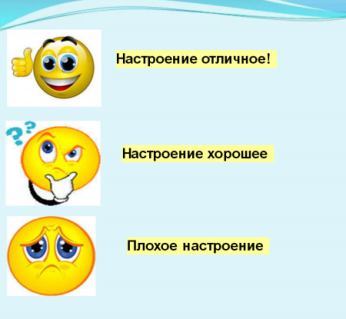 По итогам на интерактивной доске заполняется первая часть таблицы будущей рефлексии: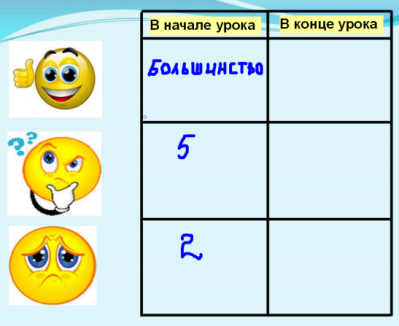  Учитель: Я очень довольна, что у вас прекрасное настроение, и я предлагаю вам отгадать ребусы, которые помогут вам понять, чем мы будем заниматься на уроке. Задание 1. Ребусы. (2 мин)Задачная формулировка: Для отдельной группы - разгадать ребус. Для класса в целом -  сформулируйте из полученных слов тему урока.Компетентность: коммуникативная Аспект: Продуктивная групповая коммуникация, публичное выступление.Уровень сложности: 1 (ученики дают ответ в соответствии с заданием для групповой работы)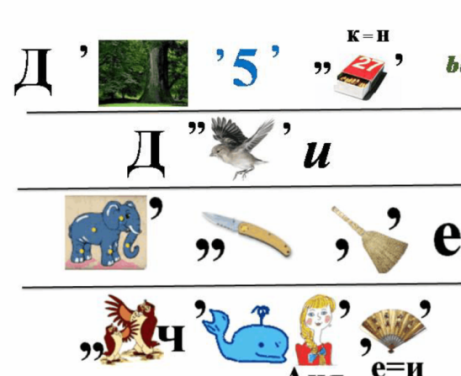 Модельный ответ: 1 группа – Десятичные, 2 группа (наиболее слабые учащиеся) – Дроби, 3 группа – Сложение, 4 группа – Вычитание.Тема урока: Сложение и вычитание десятичных дробей.Критерии оценивания – 1 балл за верно расшифрованное слово.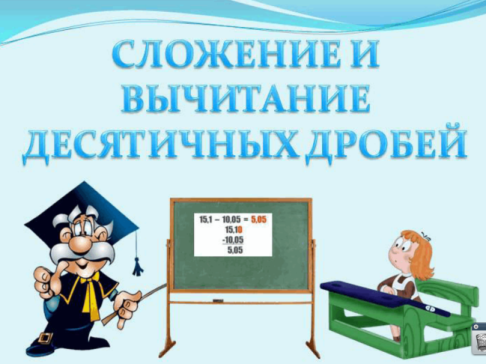 Постановка целей и задач урока (1 мин)Учитель:Сформулируйте цели и задачи нашего урока.Варианты ответов учеников: - научиться выполнять сложение и вычитание десятичных дробей;- вспомнить, что такое десятичные дроби.Учитель:16 декабря 2011 года мы отмечали 20-летие Независимости Казахстана. В нашей Республике много красивых городов. И сегодня мы совершим экскурсию по одному  из красивых городов Казахстана. Работать мы будем в группах и самостоятельно, поэтому одной из целей нашего урока является научиться работать совместно со своими одноклассниками. Задания вам предстоят интересные и необычные, развивающие вашу логику и навыки работы с десятичными числами.- У вас на партах есть путевые листы (приложение 1), на которых вы будете записывать результаты и получать определенное количество баллов. Общее количество баллов и определит уровень усвоения материала.  Что ж в путь!3. Актуализация опорных знаний (6 мин)Учитель:- Сначала узнаем, в какой город мы совершим экскурсию.Задание 2. «Угадайте город»Задачная формулировка: Решив примеры и сопоставив ответы буквам, составить из букв название города Казахстана.Компетентность: разрешения проблемАспект: Применение технологий (учащиеся применяют известные им технологии устного счета и составляет логическую цепочку для конечного ответа)Уровень сложности: 2 (Отвечающий ученик  выбирает технологию деятельности (способ решения задачи) из известных или выделяет часть известного алгоритма для решения конкретной задачи и составляет план деятельности)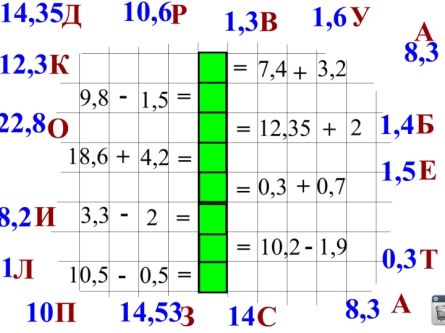 Модельный ответ (открываются закрашенные клетки кроссворда):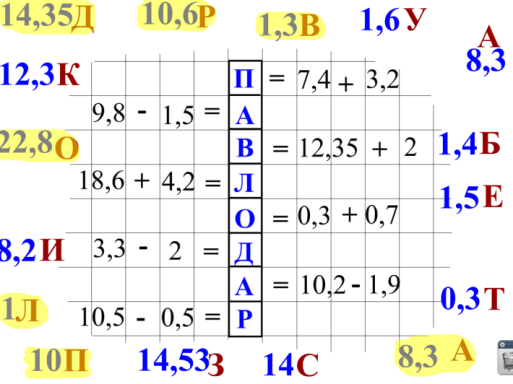 Критерии оценивания:Правильно выполненное математическое действие 1 баллСоставленное слово – 1 балл.Баллы получают ученики, отвечающие устно.Учитель:- Итак, мы получили название нашего родного города – Павлодар. Давайте с вами вспомним поэтические строки, воспевающие наш город – один из самых красивейших городов Казахстана.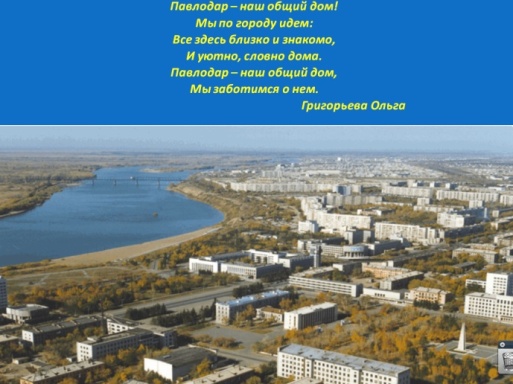 3. Решение заданий (12 мин)Учитель:Мы сегодня проведем экскурсию по нашему родному городу. Вы знаете много уголков нашего города, которые являются его достопримечательностями: это набережная, главная площадь города, старый город и много других. В рамках одного урока мы, конечно не сможем все посетить, но постараемся побывать в тех местах, которые отражают и историю нашего города и новые страницы в развитии молодого государства. - Но сначала надо составить маршрутный лист. Начинаем экскурсию от нашей родной школы. А  знаете ли вы, что наша школа открылась в 1970 году. Это число поможет нам начать путешествие. Составим маршрут. Для этого вам необходимо решить несколько примеров. Ответ предыдущего примера является началом следующего. Итак начнем!Задание 3. «Маршрут экскурсии: Школа – первый объект» (5 мин)Задачная формулировка. Выполнив цепочку вычислений, определите расстояние от школы до первой достопримечательности.Компетентность: разрешения проблем.Аспект: Применение технологий Уровень сложности: 1 (учащиеся корректно воспроизводят технологию сложения и вычитания десятичных дробей по известному алгоритму)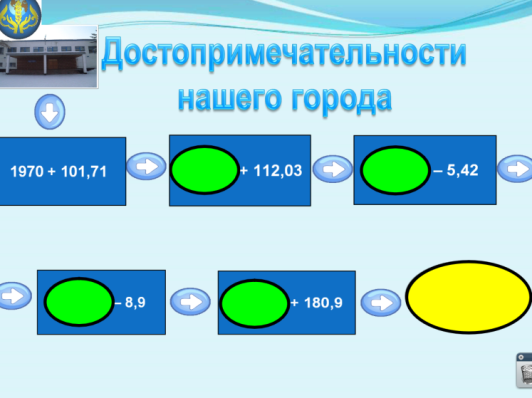 Учитель:- Какие знания и умения вам необходимо использовать при решении примеров?Один из учащихся формулирует алгоритм сложения и вычитания десятичных дробей.Далее учащиеся самостоятельно решают примеры в тетрадях.В итоге цепочка вычислений имеет вид:Модельный ответ: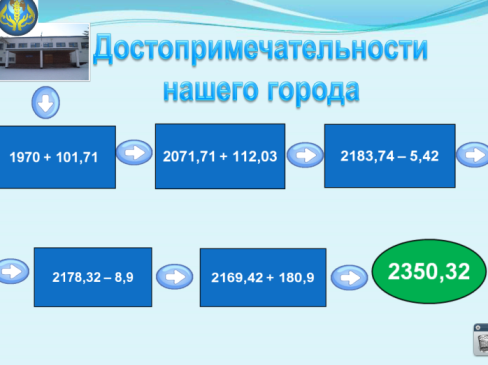 1970+101,71=2071,712071+112,03=2183,742174,74-5,42=2178,322178,32-8,9=1269,421269,42+180,9=2350,32Критерии оценивания:Верно сформулированный алгоритм – 1 балл (дополнительный балл ученику, ответившему на вопрос)Верно решенный пример – 1 балл. Максимальное количество баллов – 6 баллов.Учитель:Конечный результат – 2350,32 м. Это расстояние от нашей школы до первой достопримечательности, т.е. до драмтеатра им. Чехова. Отметьте у себя в маршрутном листе, сколько баллов вы получили за этот этап.И давайте посмотрим, какие места нашего города мы сегодня посетим.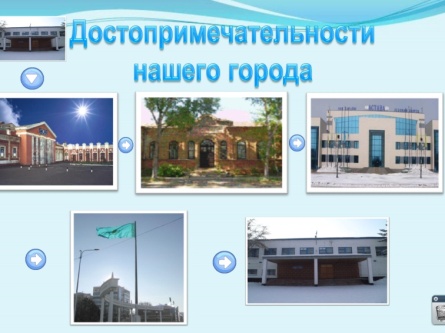 Учитель:- Впервые занавес в нашем театре поднялся 6 ноября 1945 года, и с постановки «Платон Кречет» по пьесе Александра Корнейчука началась его жизнь, которая была насыщена самыми разнообразными событиями. В ней, словно в жизни человека, были взлеты и успехи, падения и кризисы. В истории театра имена многих людей, благодаря которым можно говорить о его традициях. Это такие известные деятели, как Владимир Кузенков, Владимир Ермаков, Леонид Монастырский и многие другие. Здесь же брали старт некоторые сегодняшние звезды российского театра кинематографа. Например, начинавшие именно в стенах нашего театра Владимир Еремин и Алексей Булдаков. Солидный возраст Павлодарского театра имени Чехова не сказывается на его привлекательности – он остается востребован публикой.Известно, какое важное значение имеет запятая в написании слов. От неправильной расстановки запятых смысл предложения может резко измениться. Например, как в известной постановке «12 месяцев»:  «Казнить, нельзя помиловать” или  “Казнить нельзя, помиловать”. В математике от положения запятой зависит верность или неверность равенства. Попробуем и мы стать режиссерами примеров, выполнив следующее задание (каждой группе 1 пример):Задание 4. «Ах эти запятые….» (4 мин)Задачная формулировка. Расставьте в следующих примерах запятые так, чтобы получилось верное равенство:Компетентность: разрешение проблем, коммуникативнаяАспект: Целеполагание и планирование деятельности; продуктивная групповая коммуникация, публичное выступление.Уровень сложности: 2 (учащийся ставит задачи, адекватные заданной цели, самостоятельно планирует характеристики продукта своей деятельности на основе заданных критериев его оценки; ученики самостоятельно обсуждают пути решения задачи, сопоставляют свои идеи с идеями других членов группы, развивают и уточняют идеи друг друга, фиксируют решение в конце работы)Примечание: учащиеся со слабой подготовкой выполняют четвертый пример на складывание результатов трех предыдущих.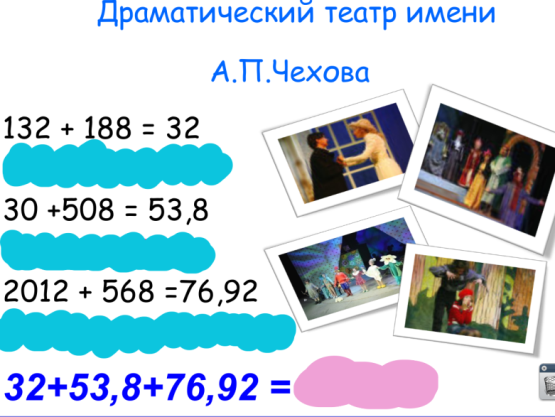 Модельный ответ.Результат работы групп проверяется с помощью инструмента «Волшебные чернила»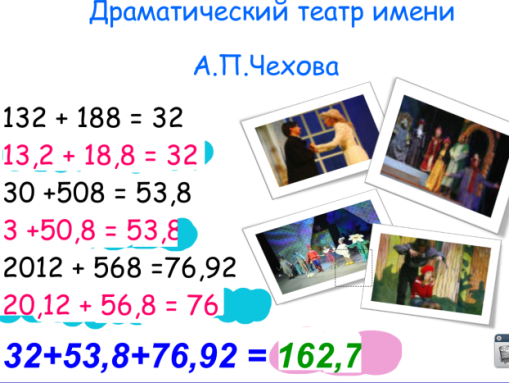 Критерии оценивания:За верно выполненное решение – 1 балл.Учитель:- Одна из групп выполняла сложение результатов  данных трех примеров. Получили ответ 162,72 м. Это расстояние от театра до следующей достопримечательности нашего города – краеведческий музей им. Потанина.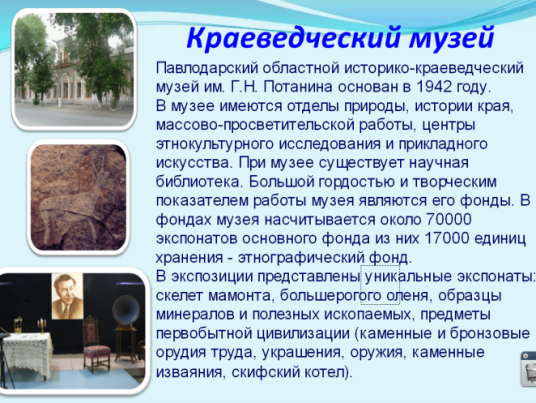 Наша задача на этом этапе экскурсии – определение площади музея.Задание 5. «Площадь музея» (3 мин)Задачная формулировка. Определить площадь краеведческого музея.Компетентность: информационная.Аспект: Обработка информацииУровень сложности: 1 (учащийся систематизирует извлеченную информацию в рамках простой заданной структуры, переводит простую (односоставную) информацию из текстового представления в формализованное и наоборот.)Задача решается в тетрадях. Вынос решения – первый правильно решивший задачу (ему дополнительно 1 балл)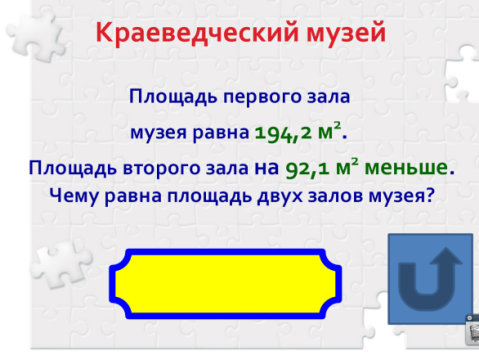 Модельный ответ: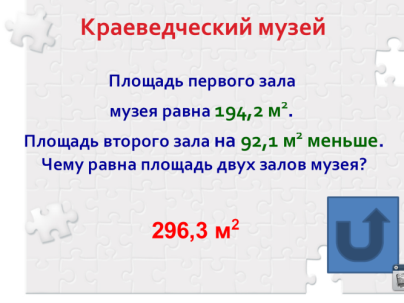 194,2+(194,2-91,1)=296,3 м2Критерии оценивания:За верное оформление задачи – 1бЗа верное решение – 2 бМаксимальное количество баллов – 3 бУчитель:- Мы продолжаем  нашу экскурсию. Следующий пункт – Ледовый дворец «Астана».  От музея до дворца – 1131,8 м.В Ледовом дворце дети и взрослые занимаются спортом. Я предлагаю вам выполнить небольшую гимнастику для глаз.5. Физкультминутка. (2 мин)Сделаем гимнастику для глаз.1. Посмотреть на большой палец вытянутой руки на счет 1 - 4, потом перенести взор вдаль на счет 1 - 4. Повторить 4 - 5 раз.2. Исходное положение - сидя, руки вперед. Посмотреть на кончики пальцев, поднять руки вверх, вдох, следить глазами за руками, не поднимая головы, руки опустить, выдох. Повторить 4 - 5 раз.3. Сидя, руки на поясе. Повернуть голову вправо, посмотреть на локоть правой руки. Вернуться в исходное положение. Повторить 5 - 6 раз.4.Сидя. Вытянуть правую руку вперед. Следить глазами, не поворачивая головы, за медленными движениями указательного пальца вытянутой руки влево и вправо. Вверх и вниз. Повторить 4 - 5 раз6. Решение задач (15 мин)Учитель:Продолжаем нашу экскурсию. «Спорт – это жизнь» и мы сейчас с вами будем соревноваться группамми. К доске приглашаются 4 ученика (от каждой группы один ученик). Здесь спрятаны 4 уравнения: уровень А самый легкий, но за него 1 балл, уравнение уровня В принесут в копилку группы – 2 балла, уровень С – сложный, но его правильное решение приносит сразу 3 балла. Учащие выбирают уравнения по желанию.  Для класса тоже есть задание. Все задания в дальнейшем проверяются на доске.Задание 6. «В царстве уравнений» (6 мин)Задачная формулировка. Решить уравнение.Компетентность: разрешения проблем.Аспект: Применение технологий Уровень сложности: 1 (учащиеся корректно воспроизводят технологию решения уравнений по известному алгоритму)Уровень А								Модельный ответ: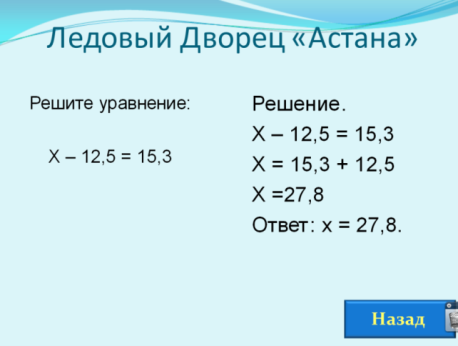 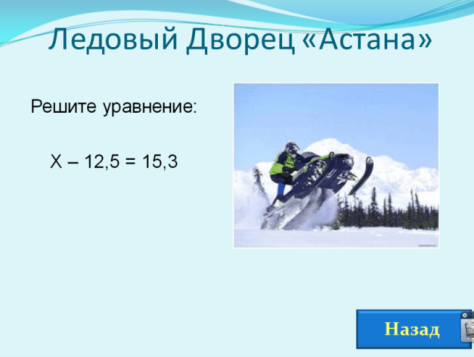 Уровень В (для двух учеников)			Модельный ответ: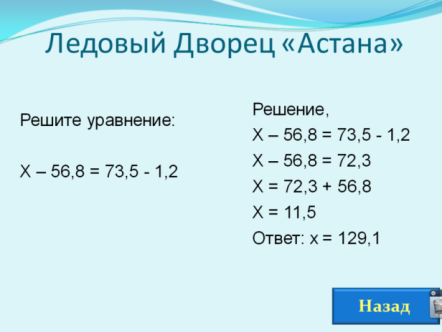 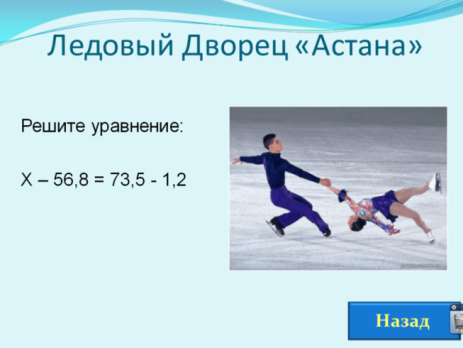 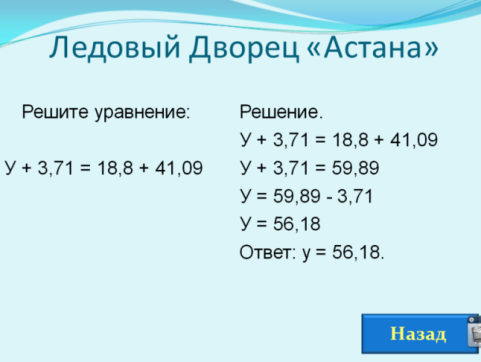 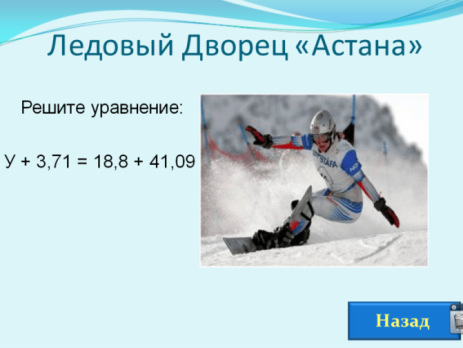 Уровень С 						Модельный ответ: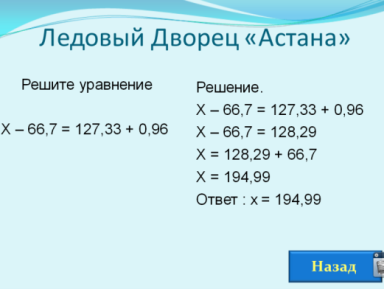 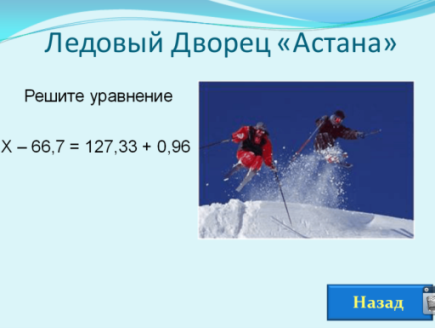 Уравнение для класса						Модельный ответ: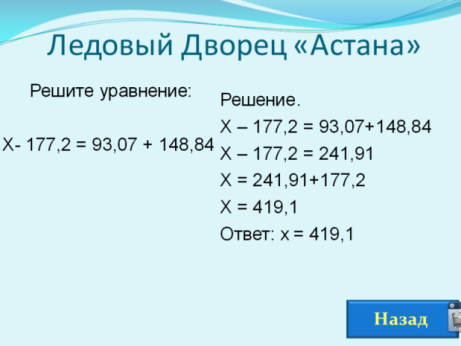 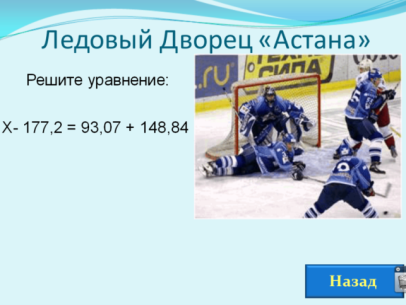 Критерии оценивания:Уравнение уровня А – 1 баллУравнения уровня В – 2 баллаУравнение уровня С – 3 баллаУравнения для класса – 1 балл Общее количество баллов учащегося складывается из 1 балла (если он решил уравнение для класса правильно) + количество баллов, которое заработал представитель группы.Учитель:- А теперь  найдите сумму всех корней уравнений (Корни уравнений скрыты под фигурами зеленого цвета, они открываются после того, как решены все уравнения)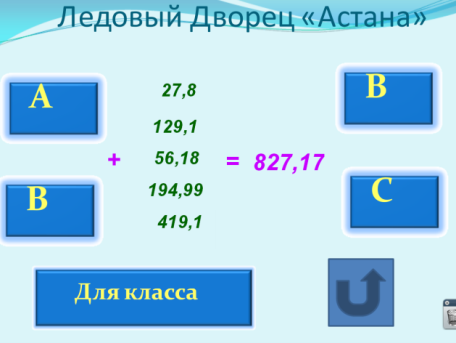 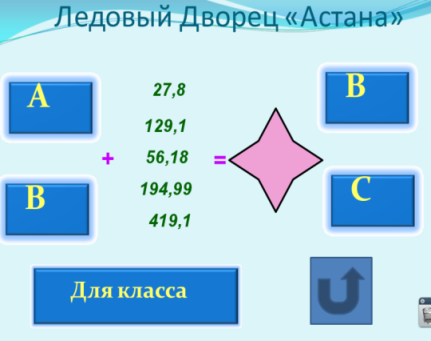 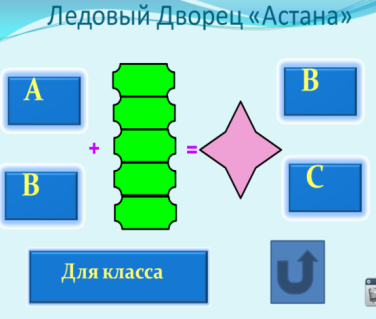 - Сумма корней уравнения – 827,17 м определяет от ледового дворца «Астана» до новой достопримечательности нашего города – флагшток.- Ко Дню Конституции у входа в сквер воинам – «афганцам» был установлен флагшток, на котором развивается огромный Государственный флаг(размер флага  20 на 10 метров, а высота флагштока – 40 м). На этом празднике вы тоже принимали участие, несмотря на плохую погоду. 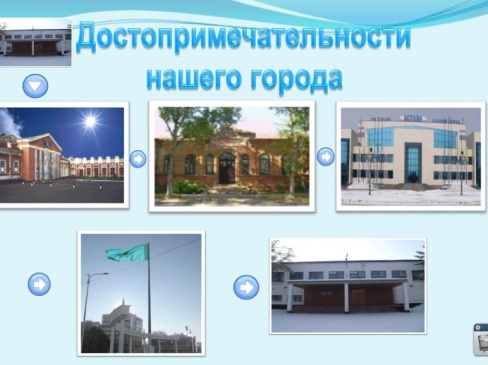 Приступим к выполнению следующего задания. Это задание непростое, а логическое. У групп разные задания (два варианта)Задание 7. «Задача-исследование» (5 мин)Задачная формулировка. Восстановите примеры, заполнив пустые клетки.Компетентность: разрешения проблем; коммуниткативнаяАспект: Целеполагание и планирование деятельности; продуктивная групповая коммуникация, публичное выступление.Уровень сложности: 2 (учащиеся ставят задачи, адекватные заданной цели, самостоятельно планируют характеристики продукта своей деятельности на основе заданных критериев его оценки; ученики самостоятельно обсуждают пути решения задачи, сопоставляют свои идеи с идеями других членов группы, развивают и уточняют идеи друг друга, фиксируют решение в конце работы)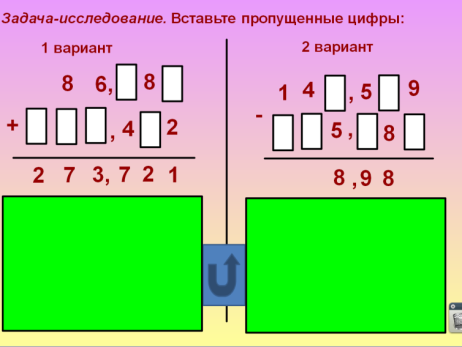 Модельный ответ: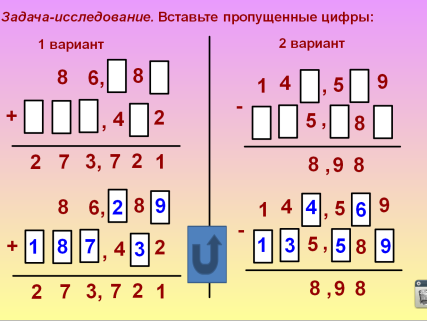 Критерии оценивания:Верно восстановленный пример – 3 балла.Учитель:Результат примера 1 варианта равен расстоянию от флагштока до школы. Давайте определим, какой путь мы прошли за всю экскурсию.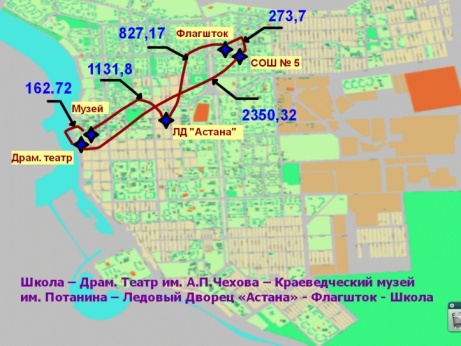 Ответ: 273,7+2350,32+827+17+1131,8+162,72 =4762,54Вот такой путь мы проделали сегодня, не выходя их кабинета.Учитель:Прежде чем выполнить последнее задание, запишите задание на дом.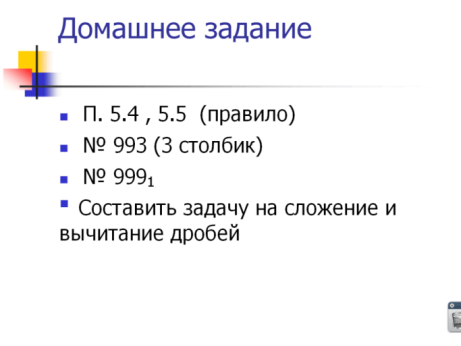 Задание 8. «Создай свой маршрут» (4 мин)Задачная формулировка: А теперь представим, что вас попросили провести экскурсию по этим же достопримечательностям. Составьте маршрут так, чтобы расстояние было наименьшее, но смогли все это посмотреть. На столах у вас лежит лист бумаги и таблица с расстояниями между пунктами.(варианты маршрутов рассматриваются на доске, выбирается оптимальный)Компетентность: разрешения проблем; коммуниткативнаяАспект: Целеполагание и планирование деятельности; продуктивная групповая коммуникация, публичное выступление.Уровень сложности: 2 (учащиеся ставят задачи, адекватные заданной цели, самостоятельно планируют характеристики продукта своей деятельности на основе заданных критериев его оценки; ученики самостоятельно обсуждают пути решения задачи, сопоставляют свои идеи с идеями других членов группы, развивают и уточняют идеи друг друга, фиксируют решение в конце работы)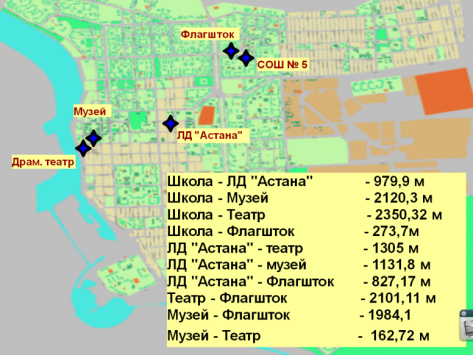 Модельный ответ (один из вариантов):Маршрут: Школа – ЛД «Астана» - Драм.театр – музей – Флагшток – Школа979,9+1305+192,72+1984,1+273,7 = 4705,42 м4762,54 – 4705,42 = 60,72 мКритерии оценивания:Группа, определившая наименьший путь – 3 баллаГруппа, определившая путь, меньше пройденного на уроке, но не самый минимальный – 2 балла.5. Рефлексия. (2 мин)Давайте с вами вернемся к нашим смайликам. Поднимите руки те, у кого настроение отличное, бодрое, кто понял, что работа с десятичными дробями достаточно проста и научился решать примеры любой сложности. Теперь поднимите руки те, кто понял тему, но все-таки есть затруднения при решении сложных примеров.И наконец, поднимите руки те, кому требуется дополнительная консультация по данной теме. Заполним таблицу оценки настроения урока и сравним с началом урока. Исходя из таблицы видно, что вы немного устали, но все равно остались довольны результатами, и узнали много нового.6. Итоги урока. (2 мин)Подсчитайте общее количество баллов в ваших путевых листах и поставьте себе оценки за урок, используя школу перевода оценок (приложение 2).Спасибо за урок! До свиданияПриложение 1Путевые листы:Группа № __________Приложение 2Шкала перевода баллов в оценки:ФИО участника группыЗадание 1Задание 2Задание 3Задание 4Задание 5Задание 6Задание 7Задание 8ИтогоАхметоваИвановПетровСидоровКалачевМаксимальный уровеньЗадание 11 Задание 21Задание 36Задание 41Задание 53Задание 64Задание 73Задание 83Всего22 